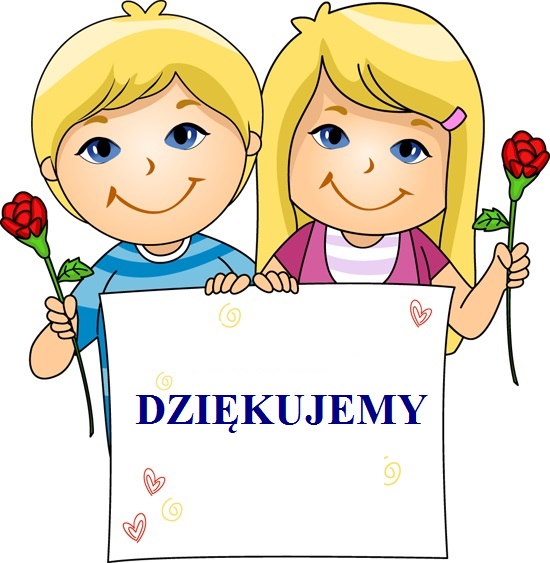 Dziękujemy tacie Krystiana za materiały biurowe dla grupy „Misie”. 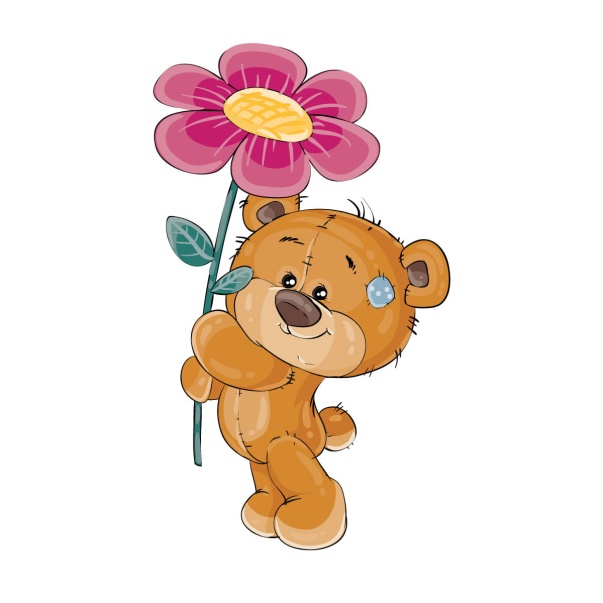 